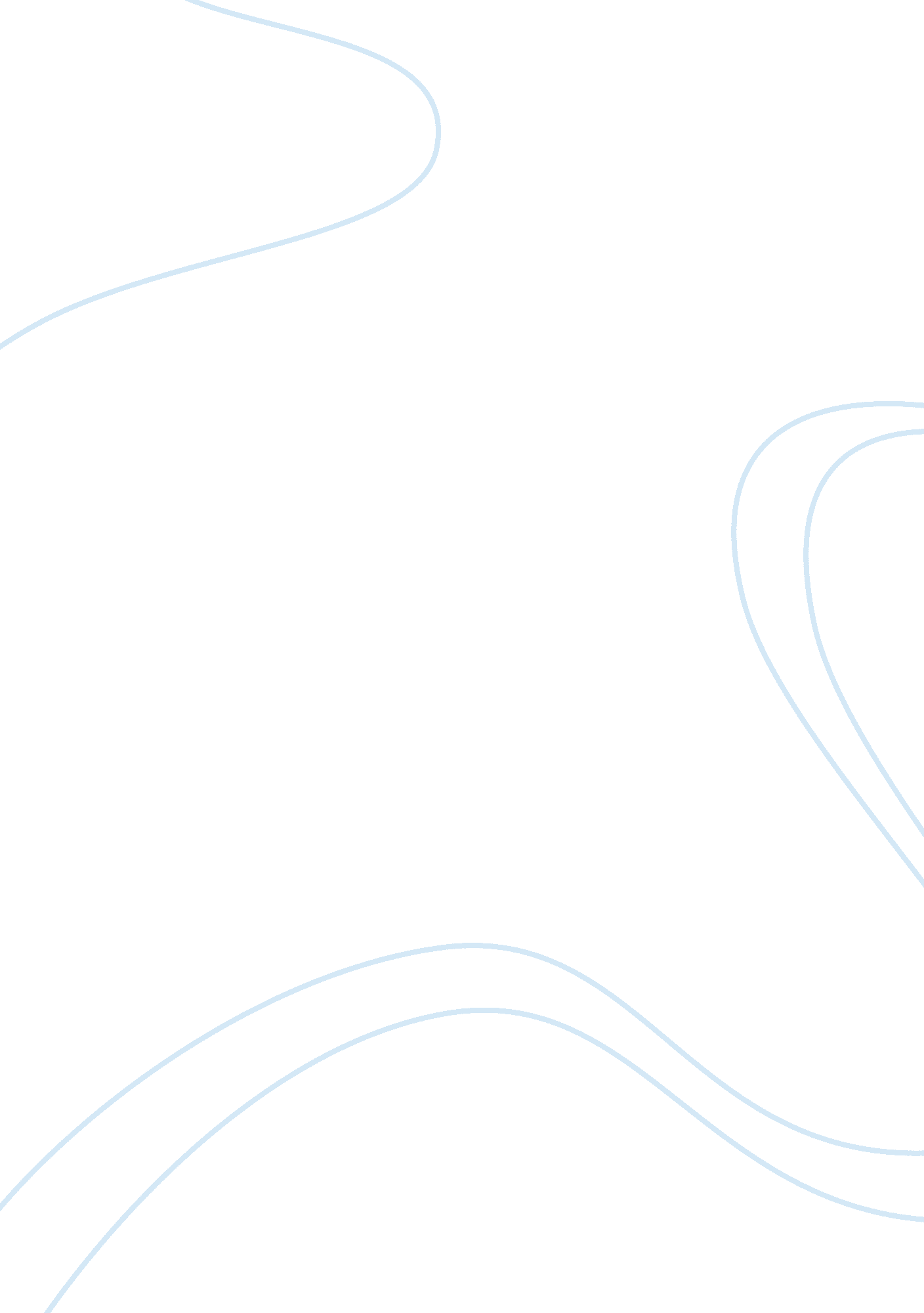 Karvy security ltd - quality policyLaw, Security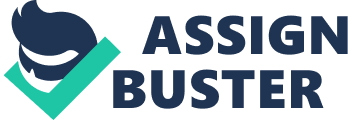 KARVY SECURITY LTD – QUALITY POLICY To achieve and retain leadership, Karvy shall aim foe complete customers satisfaction, by combining its human and Technological resources, to provide superior quality financial Services. In the process, Karvy will strive to exceed Customer’s expectations. QUALITY OBJECTIVES As per the Quality Policy, Karvy will: Build in- house process that will ensure transparent and harmonious relationship with its clients and investors to provide high quality of services. Establish a partner relationship with its investor service agents and vendors that will help in keeping up its commitments to the customers. Provide high quality of work life for all its employees and equip them with adequate knowledge &skills so as to respond to customer’s need. Continue to uphold the values of honesty & integrity and strive to establish unparalleled standards in business ethics. Use state –of – the art information technology in developing new and innovative financial products and services to meet the changing needs of investors and clients. Strive to be a reliable source of value-added financial products and services and constantly guide the individuals and institutions in making a judicious choice of it. Strive to keep all stake- holders (shareholders, clients, investors and regulatory authorities) proud and satisfied. Achievements Among the top 5 stock brokers in India (4% of NSE volumes) India’s No. 1 Registrar & Securities Transfer Agents Among the top 3 Depository Participants Largest Network of Branches & Business Associates ISO 9002 certified operations by DNV Among top 10 Investment bankers Largest Distributor of Financial Products Adjudged as one of the top 50 IT uses in India by MIS Asia Fully Fledged IT driven operations Why should Investors choose for KARVY? Excellence is next to nothing and here at Karvy everybody tries to offer excellence services to its client through its offerings maintaining the Karvy culture which included:- Controlled and low cost services culture:- Karvy is there to serve its client at the minimum possible costs. Longer volume processing capability:- It has the unique distinction of operating its activities on a large scale which benefits all the parties cordially. Strict time Schedule:- Karvy knows that time is money and tries it best to finish the task within the stipulated time schedule. Expertise in coordinating Multi-location Responses:- Karvy has got a wide network and hence I can find its branches at most of the places in India. Expertise in managing independent entities such as Banks, Post-offices, etc:- The work culture of Karvy and the ethics followed inside Karvy Makes its workforce with everybody. Pooling of Group Resources:- Karvy group consists of 8 subsidiaries. So it can easily pool up its resource for accomplishment of its goals, whenever needed. The group can help each other whenever there are peaks and lows and even in the case when they have huge targets just as we saw few years’ bank, Tata group pooling its resources to acquire Corus. STOCK BROKING SERVICES It is an undisputed fact that the stock market is unpredictable and yet enjoys a high success rate as a wealth management and wealth accumulation option. The difference between unpredictability and safety anchor in the market is provided by in –depth knowledge of market functioning and changing trends, planning with foresight and choosing options with care. This is what they provide in their Stock Broking services. They offer services that are beyond just a medium for buying and selling stocks and shares. Instead they provide services which are multi-dimensional and multi-focused in their scope. There are several advantages in utilizing their stock Broking services, which are the reasons why it is one of the best in the country. They offer trading on a vast platform; National Stock Exchange. Bombay Stock Exchange and Hyderabad stock Exchange . More importantly, they make trading safe to the maximum possible extent, by accounting for several risk and planning accordingly. They are assisted in this takes by their in-depth research, constant feedback and sound advisory facilities. Their highly skilled research team, comprising of technical analysts as well as fundamental specialists, secure result-oriented information on market trends, market analysis and market predictions. This crucial information is given as a constant feedback to their customers, through daily reports delivered thrice daily; The Pre-session Report, where market scenario for the day is predicted, The Mid- session Report, timed to arrive during lunch break, where the market forecast for the rest of the day is given and the post-session Report, the final report for the day, where the market and report itself is reviewed. To add to this repository of information, they publish a monthly magazine. “ The Fin polis” which analyzed the latest stock market treads and takes a close look at the various investment options, and products available in the market, while a weekly report, called “ Karvy Bazaar Beaten”, keeps clients more informed on the immediate trends in the stock market. In addition, their specific industry reports give comprehensive information on various industries. Besides this, they also offer special portfolio analysis packages that provide daily technical advice on scraps for successful portfolio management and provide customized advisory services to help you make the right financial moves that are specifically suited to their portfolio. Stock Broking services are widely networked across India, with the number of trading terminals providing retail stock broking facilities. Its services have increasingly offered customer oriented convenience, which they provide to a spectrum of investors. High-net worth or otherwise, with equal dedication and competence. But true to their spirit, this success is not their final destination, but just a platform to launch further enhanced quality services to provide you the latest in convenient, customer-friendly stock management. Over the years Karvy have ensured that the trust of customers is their biggest returns. Factors such as their success in the Electronic custody business has helped build on their tradition of trust even more. Consequentially their retail client base expanded very fast. To empower the investor further they have made serious efforts to ensure that their research calls are disseminated systematically to all their stock broking clients through various delivery channels like email, chat, SMS, phone calls etc. Their foray into commodities broking has been path breaking and they are in the process of converting existing traders in commodities into the more organized mainstream of trading in commodity futures, both as a trading and risk hedging mechanism. In the future, their focus will be emerging businesses and to meet this objective, they have enhanced their manpower and revitalized their knowledge base with enhances focus on Futures and Options as well as commodities business. 